`奈森设计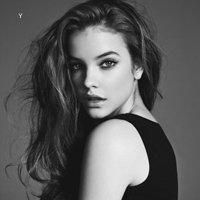 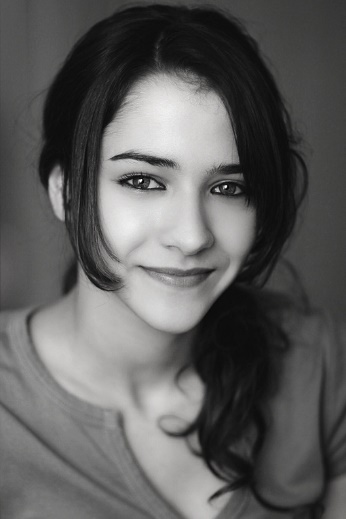 奈森设计市场拓展/策划专员